Памятка для родителей«Играем дома »Игра является ведущим видом деятельности в дошкольном возрасте. Ни одно другое занятие в этом возрасте не способствует развитию так, как игра:В процессе подвижных игр происходит формирование у детей способность проявлять выдержку, смелость, уверенность в собственных силах.Игра помогает ребенку преодолеть робость, застенчивость.Подвижная игра увеличивает двигательную активность ребенка в течение дня.Игра создает дополнительную возможность общения детей со сверстниками и взрослыми.Игра способствует развитию речи и обогащению словаря. Совместные игры родителей с детьми духовно и эмоционально обогащает детей, удовлетворяют потребность в общении с близкими людьми, укрепляют веру в свои силы. Доставьте радость своему ребенку и себе заодно - поиграйте вместе.Как играть с детьми? В этом вам помогут следующие рекомендации:1. Играя с ребенком, опуститесь рядом с ним, чтобы вы были с ним на одном уровне. Тем самым вы показываете, что в игре вы на равных.2. Подберите для игры яркие красивые игрушки. Их не должно быть слишком много, иначе детское внимание будет рассеиваться. Учитывайте размер игрушек. Слишком большие или слишком маленькие будут неудобны маленькому ребенку.3. Покупая новую игрушку, обязательно покажите, как ребенку в нее играть. Не умея в нее играть, малыш быстро утратит к подарку интерес.Постепенно сокращайте свое участие в игре. Давайте ребенку возможность проявить свою активность.Озвучивайте все ваши действия. Игра не должна проходить в тишине. Новые звуки, слова, жесты стимулируют ребенка к активной речи.Подберите «правильное» время для игры. Малыш не должен хотеть спать или есть, быть чем-то расстроенным. Лучше всего выделить специальное время в режиме дня именно для игр.Повторяйте игры. Ребенок может не сразу полюбить игру или запомнить правила. А когда игра уже хорошо усвоена, начинайте фантазировать. Можно поменять героев игры или предметы, а можно изменить последовательность. Тем самым поднадоевшая игра вновь станет интересной ребенку.Многие настольные игры позволяют организовать досуг для нескольких детей и даже взрослых, что позволяет играть семьями и больше общаться с детьми. И хотя надписи на коробках обычно указывают, что игра предназначена для детей старше трех лет, они могут заинтересовать и младших детишек, не препятствуйте их знакомству с игрой.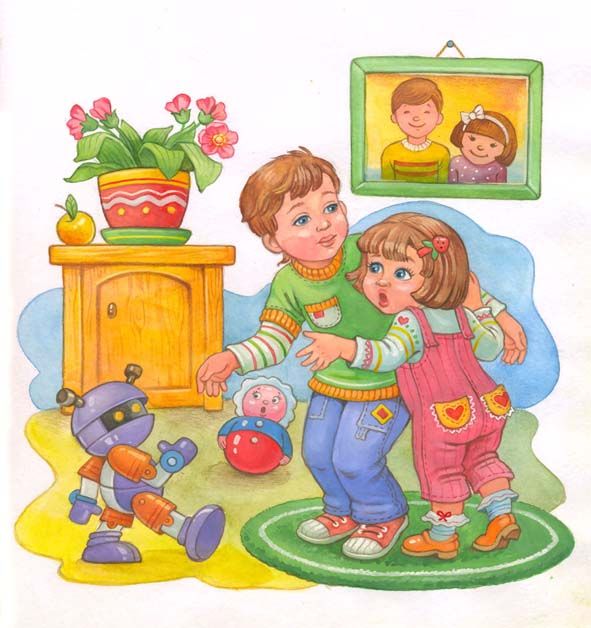 